　　　　　　　　　　　　　　　　　　　　　　　2019年　　　月　　　日現在裏面もあります。応募の理由（本人記入欄）なぜ「ミクロネシア諸島自然体験交流事業」に参加したいと思ったのか、自分で書いてください。(保護者記入欄)　　　　　　　　　　　　　　　　　　　　　※申込書に記載された個人情報は、「独立行政法人国立青少年教育振興機構が保有する個人情報の適切な管理に関する規程」等に基づき適切に管理し、機構の教育事業等に関する事務のみに使用し、法令等に定める場合を除いて第三者に開示することはありません。なお、活動中の様子を当機構の事業に関する報告書や広報・報道記事等に使用し、ホームページにも掲載させていただくことがありますので、ご了承ください。ふりがな生年月日生年月日生年月日性別　男 ・ 女氏　名西暦　　　　　　年平成　　　年　 月　 日（　　　　歳）西暦　　　　　　年平成　　　年　 月　 日（　　　　歳）西暦　　　　　　年平成　　　年　 月　 日（　　　　歳）写真貼付欄　4.5×3.5ｃｍ(最近３ヶ月以内に撮影したもの)写真裏面に氏名を記入ローマ字表記写真貼付欄　4.5×3.5ｃｍ(最近３ヶ月以内に撮影したもの)写真裏面に氏名を記入本　籍　　　　　　　　　　　都・道　府・県国　籍　国　籍　国　籍　国　籍　写真貼付欄　4.5×3.5ｃｍ(最近３ヶ月以内に撮影したもの)写真裏面に氏名を記入学校名小学　・　中学小学　・　中学小学　・　中学小学　・　中学年生ふりがな現住所〒　　　　　　都・道府・県　　　　　　　　　　　〒　　　　　　都・道府・県　　　　　　　　　　　〒　　　　　　都・道府・県　　　　　　　　　　　〒　　　　　　都・道府・県　　　　　　　　　　　〒　　　　　　都・道府・県　　　　　　　　　　　〒　　　　　　都・道府・県　　　　　　　　　　　連絡先（保護者のもの）TEL：TEL：TEL：TEL：FAX：FAX：連絡先（保護者のもの）携帯電話（保護者のもの）：携帯電話（保護者のもの）：携帯電話（保護者のもの）：携帯電話（保護者のもの）：携帯電話（保護者のもの）：携帯電話（保護者のもの）：連絡先（保護者のもの）E-mail（保護者のもの）：E-mail（保護者のもの）：E-mail（保護者のもの）：E-mail（保護者のもの）：E-mail（保護者のもの）：E-mail（保護者のもの）：緊急連絡祭氏名：氏名：氏名：応募者との関係：応募者との関係：応募者との関係：緊急連絡祭TEL：TEL：TEL：FAX：FAX：FAX：緊急連絡祭携帯電話：携帯電話：携帯電話：携帯電話：携帯電話：携帯電話：パスポート□　持っている　　有効期限（　　　　　年　　　月　　　日）□　持っていない　　　　　　　　　　　　　　　　　□　持っている　　有効期限（　　　　　年　　　月　　　日）□　持っていない　　　　　　　　　　　　　　　　　□　持っている　　有効期限（　　　　　年　　　月　　　日）□　持っていない　　　　　　　　　　　　　　　　　□　持っている　　有効期限（　　　　　年　　　月　　　日）□　持っていない　　　　　　　　　　　　　　　　　□　持っている　　有効期限（　　　　　年　　　月　　　日）□　持っていない　　　　　　　　　　　　　　　　　□　持っている　　有効期限（　　　　　年　　　月　　　日）□　持っていない　　　　　　　　　　　　　　　　　特技伝統芸能、スポーツ等次の項目についてどちらかの□に✔を記入してください(１)自分で参加したいと思いましたか　　　　　　　　　　　　□はい　□いいえ(２)海外に行ったことがありますか　　　　　　　　　　　　　□はい　□いいえ(３) テント泊をしたことがありますか　　　　　　　　　　 　□はい　□いいえ(４)２５メートル泳ぐことができますか　　　　　　　　　　　□はい　□いいえ(１)自分で参加したいと思いましたか　　　　　　　　　　　　□はい　□いいえ(２)海外に行ったことがありますか　　　　　　　　　　　　　□はい　□いいえ(３) テント泊をしたことがありますか　　　　　　　　　　 　□はい　□いいえ(４)２５メートル泳ぐことができますか　　　　　　　　　　　□はい　□いいえ(１)自分で参加したいと思いましたか　　　　　　　　　　　　□はい　□いいえ(２)海外に行ったことがありますか　　　　　　　　　　　　　□はい　□いいえ(３) テント泊をしたことがありますか　　　　　　　　　　 　□はい　□いいえ(４)２５メートル泳ぐことができますか　　　　　　　　　　　□はい　□いいえ(１)自分で参加したいと思いましたか　　　　　　　　　　　　□はい　□いいえ(２)海外に行ったことがありますか　　　　　　　　　　　　　□はい　□いいえ(３) テント泊をしたことがありますか　　　　　　　　　　 　□はい　□いいえ(４)２５メートル泳ぐことができますか　　　　　　　　　　　□はい　□いいえ(１)自分で参加したいと思いましたか　　　　　　　　　　　　□はい　□いいえ(２)海外に行ったことがありますか　　　　　　　　　　　　　□はい　□いいえ(３) テント泊をしたことがありますか　　　　　　　　　　 　□はい　□いいえ(４)２５メートル泳ぐことができますか　　　　　　　　　　　□はい　□いいえ(１)自分で参加したいと思いましたか　　　　　　　　　　　　□はい　□いいえ(２)海外に行ったことがありますか　　　　　　　　　　　　　□はい　□いいえ(３) テント泊をしたことがありますか　　　　　　　　　　 　□はい　□いいえ(４)２５メートル泳ぐことができますか　　　　　　　　　　　□はい　□いいえこの事業を知ったきっかけについて□に✔を記入してください□　青少年教育施設（施設名：　　　　　　　　　　　　　　　　　　　　　）□　青少年団体　　（団体名：　　　　　　　　　　　　　　　　　　　　　）□　ホームページ　（団体名：　　　　　　　　　　　　　　　　　　　　　）□　朝日小学生新聞　　　　　□　朝日中高生新聞□　友人、知人に聞いた　　　□　その他（　　　　　　　　　　　　　　　）　　　　　　　　　　　　　　　　　　　　　　　　　　□　青少年教育施設（施設名：　　　　　　　　　　　　　　　　　　　　　）□　青少年団体　　（団体名：　　　　　　　　　　　　　　　　　　　　　）□　ホームページ　（団体名：　　　　　　　　　　　　　　　　　　　　　）□　朝日小学生新聞　　　　　□　朝日中高生新聞□　友人、知人に聞いた　　　□　その他（　　　　　　　　　　　　　　　）　　　　　　　　　　　　　　　　　　　　　　　　　　□　青少年教育施設（施設名：　　　　　　　　　　　　　　　　　　　　　）□　青少年団体　　（団体名：　　　　　　　　　　　　　　　　　　　　　）□　ホームページ　（団体名：　　　　　　　　　　　　　　　　　　　　　）□　朝日小学生新聞　　　　　□　朝日中高生新聞□　友人、知人に聞いた　　　□　その他（　　　　　　　　　　　　　　　）　　　　　　　　　　　　　　　　　　　　　　　　　　□　青少年教育施設（施設名：　　　　　　　　　　　　　　　　　　　　　）□　青少年団体　　（団体名：　　　　　　　　　　　　　　　　　　　　　）□　ホームページ　（団体名：　　　　　　　　　　　　　　　　　　　　　）□　朝日小学生新聞　　　　　□　朝日中高生新聞□　友人、知人に聞いた　　　□　その他（　　　　　　　　　　　　　　　）　　　　　　　　　　　　　　　　　　　　　　　　　　□　青少年教育施設（施設名：　　　　　　　　　　　　　　　　　　　　　）□　青少年団体　　（団体名：　　　　　　　　　　　　　　　　　　　　　）□　ホームページ　（団体名：　　　　　　　　　　　　　　　　　　　　　）□　朝日小学生新聞　　　　　□　朝日中高生新聞□　友人、知人に聞いた　　　□　その他（　　　　　　　　　　　　　　　）　　　　　　　　　　　　　　　　　　　　　　　　　　□　青少年教育施設（施設名：　　　　　　　　　　　　　　　　　　　　　）□　青少年団体　　（団体名：　　　　　　　　　　　　　　　　　　　　　）□　ホームページ　（団体名：　　　　　　　　　　　　　　　　　　　　　）□　朝日小学生新聞　　　　　□　朝日中高生新聞□　友人、知人に聞いた　　　□　その他（　　　　　　　　　　　　　　　）　　　　　　　　　　　　　　　　　　　　　　　　　　２０１９年　　　月　　　日　　　　　　　　　　　　　　　　　　　　　　　　　　　　　　　　　応募者「ミクロネシア諸島自然体験交流事業」の趣旨・応募資格を理解し、氏名：　　　　　　　　　　　の参加に同意します。保護者氏名：　　　　　　　　　　　　　　　　　印　　　応募者との関係：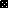 